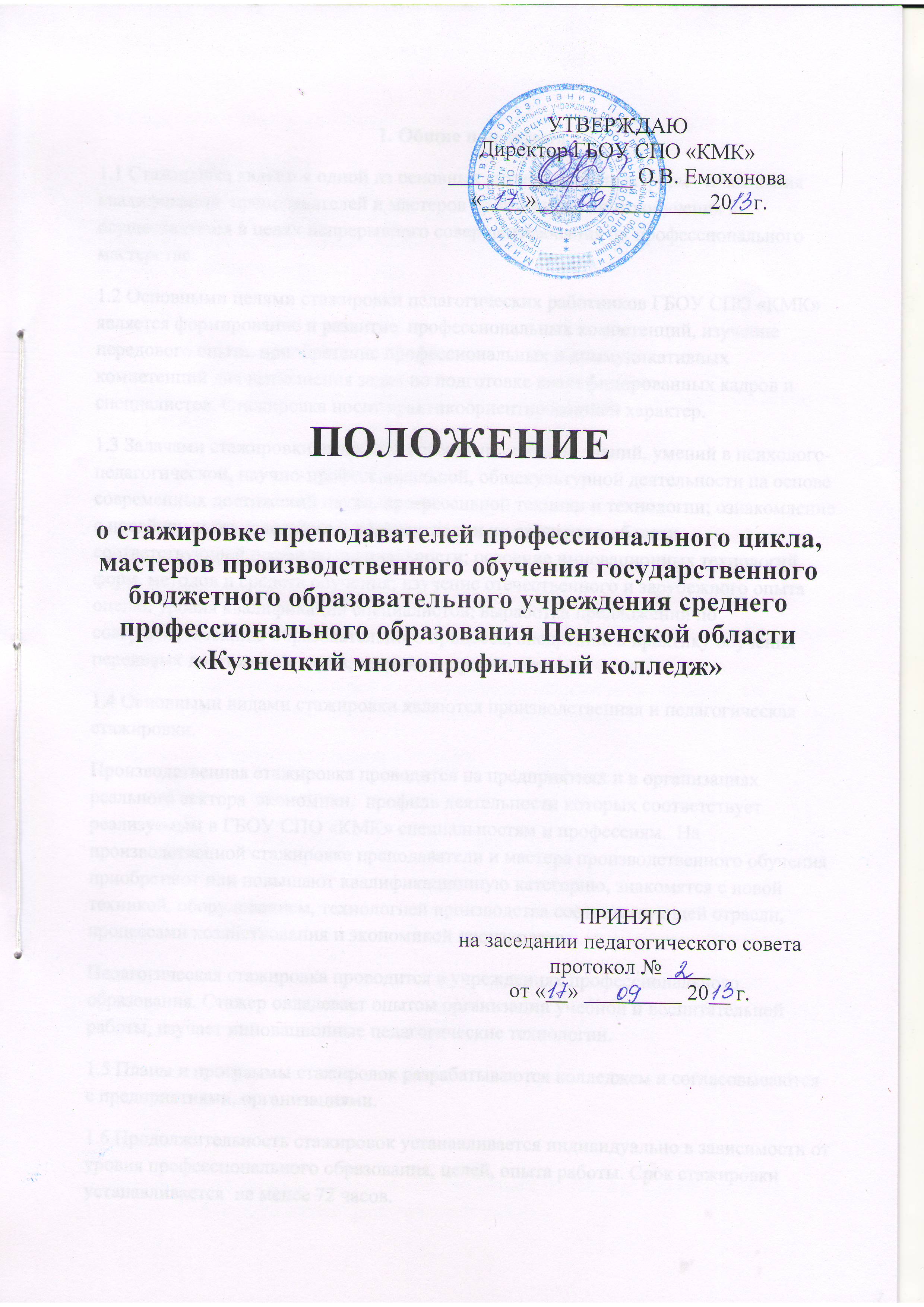 1. Общие положения1.1 Стажировка является одной из основных организационных форм   повышения квалификации  преподавателей и мастеров производственного обучения и осуществляется в целях непрерывного совершенствования их профессионального мастерства.1.2 Основными целями стажировки педагогических работников ГБОУ СПО «КМК»  является формирование и развитие  профессиональных компетенций, изучение передового опыта, приобретение профессиональных и коммуникативных компетенций для выполнения задач по подготовке квалифицированных кадров и специалистов. Стажировка носит практикоориентированный характер.1.3 Задачами стажировки являются: совершенствование знаний, умений в психолого-педагогической, научно-профессиональной, общекультурной деятельности на основе современных достижений науки, прогрессивной техники и технологии; ознакомление с новейшими технологиями и перспективами их развития в области, соответствующей профилю специальности; освоение инновационных технологий, форм, методов и средств обучения; изучение отечественного и зарубежного опыта оценки уровня квалификации специалистов; выработка предложений по совершенствованию образовательного процесса, внедрению в практику обучения передовых достижений науки, техники и производства.1.4 Основными видами стажировки являются производственная и педагогическая стажировки.Производственная стажировка проводится на предприятиях и в организациях реального сектора  экономики,  профиль деятельности которых соответствует реализуемым в ГБОУ СПО «КМК» специальностям и профессиям.  На производственной стажировке преподаватели и мастера производственного обучения приобретают или повышают квалификационную категорию, знакомятся с новой техникой, оборудованием, технологией производства соответствующей отрасли, процессами хозяйствования и экономикой производства.Педагогическая стажировка проводится в учреждениях профессионального образования. Стажер овладевает опытом организации учебной и воспитательной работы, изучает инновационные педагогические технологии.1.5 Планы и программы стажировок разрабатываются колледжем и согласовываются с предприятиями, организациями.1.6 Продолжительность стажировок устанавливается индивидуально в зависимости от уровня профессионального образования, целей, опыта работы. Срок стажировки устанавливается  не менее 72 часов.1.7 Стажировка проводится с отрывом, частичным отрывом и без отрыва от основной работы преподавателя. 1.8 Стажировка является составной частью программы развития колледжа.1.9 Мастера производственного обучения и преподаватели    должны проходить стажировку в соответствии с ФГОС не реже 1 раза в 3 года. При необходимости изучения новых производственных технологий, внедряемых на предприятиях, стажировки мастеров производственного обучения, преподавателей специальных дисциплин могут проводиться чаще.2. Организация стажировки2.1 Организация стажировки преподавателей и мастеров производственного обучения включает в себя:- перспективное и ежегодное планирование стажировки-заключение договоров на осуществление стажировок с организациями и предприятиями, соответствующими профилям реализуемых специальностей, профессий.- разработку, согласование и утверждение программы стажировки- проведение стажировки.2.2 Направление преподавателей и мастеров производственного обучения для прохождения стажировки может осуществляться на основании:- решения педагогического совета колледжа- рекомендации аттестационной комиссии-истечения трехлетнего срока с момента последнего профессионального повышения квалификации, стажировки преподавателя или  мастера производственного обучения-инициативы самого преподавателя или  мастера производственного обучения при наличии согласия принимающей на стажировку организации или предприятия.2.3 Направление преподавателей и мастеров производственного обучения для прохождения стажировки оформляется приказом по колледжу, прием на стажировку – приказом по организации  согласно договору о сотрудничестве.  2.4 Руководители организаций, реализующих стажировку преподавателей и мастеров производственного обучения - определяют места для стажеров - закрепляют за стажером руководителя стажировки из числа наиболее опытных сотрудников или высококвалифицированных рабочихРуководитель стажировки проводит регулярные консультации стажера и контролирует результаты его практической деятельности на стажировке.2.5 Стажер работает по программе, утвержденной директором колледжа и согласованной с руководителем стажирующей организации.2.6 Программа стажировки предусматривает работу по профилю непосредственно на рабочем месте по овладению инновационных технологий и приемов труда, ознакомлением с современным оборудованием, экономикой и организацией предприятия, охраной труда.2.7 Программа стажировки должна содержать:   - самостоятельную теоретическую подготовку;- приобретение профессиональных и организаторских навыков;-изучение организации и технологии профессиональной деятельности;- приобретение дополнительных профессиональных компетенций- работу с нормативно-правовой и другой документацией;- выполнение функциональных обязанностей должностных лиц (в качестве временно исполняющего обязанности или дублера);- участие в совещаниях, деловых встречах и др.В целом содержание стажировки определяется с учетом предложений учреждений, направляющих специалистов на стажировку, самих стажеров, рекомендаций ведущих специалистов, содержания образовательных программ.Программы целевых краткосрочных стажировок могут предусматривать изучение какой-либо одной темы основной профессиональной образовательной программы,  например: изучение одной технологической операции; вида профессиональной деятельности; оборудования или технологии.2.8 За преподавателями и мастерами производственного обучения, проходящими  стажировку на предприятиях, учреждениях с отрывом от работы, сохраняется во время прохождения стажировки  должность и заработная плата по месту работы.2.9 В случаях прохождения стажировки в организациях, расположенных в других регионах, стажерам оплачиваются командировочные расходы по установленным действующим законодательством нормам.3. Содержание индивидуальной модульной программы стажировки3.1 Содержание индивидуальной модульной программы стажировки преподавателей и мастеров производственного обучения разрабатывается заведующим отделением, старшим мастером и стажером, обсуждается на предметно-цикловой комиссии,     утверждается директором колледжа и согласовывается с руководителем стажирующей организации.3.2 Содержание программы предусматривает:- паспорт индивидуальной модульной программы стажировки- результаты освоения модульной программы- структуру и содержание стажировки-условия реализации индивидуальной   программы стажировки- контроль и оценку результатов прохождения стажировки.3.3 Паспорт индивидуальной модульной программы стажировки включает в себя:- область применения программы- вид профессиональной деятельности, соответствующий профессиональным компетенциям- цели и задачи модуля-требования к результатам освоения модуля-количество часов на освоение программы модуля.3.4 Результатом освоения индивидуальной модульной программы стажировки является вид профессиональной деятельности, перечень общих и профессиональных компетенций, которыми овладеет стажер в ходе  прохождения стажировки.3.5 Структура и содержание индивидуальной модульной программы стажировки содержит: тематический план с указанием количества учебных часов, на которое рассчитана рабочая программа, в том числе  количество часов для проведения   практических работ, экскурсий, проектов исследований;4. Документальное оформление стажировки и подведение ее итогов.4.1. Основным регламентирующим документом для стажера является утвержденная руководителем учреждения профессионального образования программа стажировки, согласованная с руководителем организации, где она проводится.  4.2.  Отчетным документом  для образовательного учреждения  является дневник стажировки (приложение 2). В дневнике стажер дает краткую характеристику места стажировки, функций организации и формулирует личные цели стажировки согласно программе.В дневнике ведется ежедневный учет выполненной работы, возникших проблем и записываются вопросы для консультантов и руководителей стажировки.Отдельно в дневнике формулируются предложения по совершенствованию работы организации, технологии и других направлений деятельности организации. Дневник заканчивается отчетом по стажировке. В конце срока проведения стажировки руководителем от организации дается отзыв (заключение) о ее прохождении стажером. Соответствующая запись производится в дневнике и заверяется печатью организации.4.3. Стажировка мастеров производственного обучения и преподавателей специальных дисциплин завершается аттестацией в форме:-   квалификационного экзамена на присвоение или подтверждение разряда (класса, категории) в соответствии с действующим в стажирующей организации порядком -защиты портфолио. Портфолио содержит свидетельства, подтверждающие эффективность прохождения стажировки, характеристику с места прохождения стажировки, сертификат сформированных профессиональных  компетенций, заверенные печатью стажирующей организации. Копии указанных документов хранятся в личном деле  преподавателя или  мастера производственного обучения.4.4 Аттестация  проводится комиссией, назначаемой руководителем предприятия, организации, в которых проходила стажировка. В состав комиссии входят руководители подразделений  предприятия, организации,  наставник стажера и представитель колледжа.  4.5  Мастерам производственного обучения и преподавателям специальных дисциплин, успешно прошедшим стажировку, выдается соответствующий документ (справка) (приложение3)4.6 Документы о стажировке мастеров производственного обучения и преподавателей являются необходимыми для прохождения процедуры аттестации на квалификационную категорию.Приложение 1НАПРАВЛЕНИЕ на стажировку В соответствии с договором от _________________________ 20__ г. № ______ о сотрудничестве между государственным бюджетным образовательным учреждением среднего профессионального образования Пензенской области  «Кузнецкий многопрофильный колледж»_______________________________________ (наименование образовательного учреждения)и Вашей организацией специалист ____________________________________                                            			(фамилия,__________________________________________________________________,                          			 имя, отчество)работающий в ______________________________________________________                           			(наименование организации)в должности _______________________________________________________,направляется в Вашу организацию на стажировку с ______________________по __________________________ 20__ г.Согласно программе стажировки просим закрепить за слушателем (стажером) опытного руководителя (специалиста) Вашей организации для текущего руководства стажировкой и консультирования по вопросам _________________________________________________________________________________________________________________________________Приложение 2государственное бюджетное образовательное учреждение среднего профессионального образования Пензенской области«Кузнецкий многопрофильный колледж»ДНЕВНИКПРОХОЖДЕНИЯ СТАЖИРОВКИ_________________________________________________________________________,			(фамилия, имя, отчество специалиста (стажера)работающего ______________________________________________________				(наименование организации и должность)__________________________________________________________________Место стажировки __________________________________________________					(наименование организации)Наименование программы стажировки _____________________________________________________________________________________________________________________________________________________________________Цель стажировки ____________________________________________________________________________________________________________________________________Руководитель стажировки  от организации __________________________________________________________________(Ф.И.О., должность)1. Содержание дневника 2. Замечания, предложения по совершенствованию работы организации____________________________________________________________________________________________________________________________________3. Краткий отчет о стажировке______________________________________________________________________________________________________________________________________________________________________________________________________				(дата)                    (подпись)4. Заключение руководителя стажировки от организации_______________________________________________________________________________________________________________________________________________________________________________________________________Руководитель стажировки __________________________________________						(подпись)       Приложение 4 государственное бюджетное образовательное учреждение среднего профессионального образования Пензенской области«Кузнецкий многопрофильный колледж»ПРОГРАММАпрохождения стажировки преподавателями дисциплин __________________ цикла по специальности (наименование)СПО: __________________________________________________________ (наименование)Г. Кузнецк, 20___годРазработчики: 	___________________ – преподаватели дисциплин __________________ цикла  (Ф.И.О. преподавателя)					                 (наименование)по специальности СПО: _______________________________________________  (наименование)ПРОГРАММАпрохождения стажировки ___________________  – преподаватели дисциплин __________________ цикла  (Ф.И.О. преподавателя)					                 (наименование)по специальности СПО: _______________________________________________  (наименование)государственное бюджетное образовательное учреждение среднего профессионального образования Пензенской области«Кузнецкий многопрофильный колледж»Приложение 3СПРАВКАВыдана	_____________________________________________________________(фамилия, имя, отчество)	____________________________________________________________________(должность)________________________________________________________________(наименование учебного заведения)	____________________________________________________________________(период обучения)в	___________________________________________________________________(наименование организации)по программе	__________________________________________________________в объеме __________________	(количество часов)Выполняемые стажером работы	________________________________________	____________________________________________________________________	____________________________________________________________________	____________________________________________________________________Решением комиссии, протокол № _______ от «___» __________ 20__ г.,квалификационная работа по профессии _____________________________ выполнена
с оценкой	________________________________________________________(прописью)	____________________________________________________________________(фамилия, имя, отчество)Присвоена квалификация (подтвержден разряд) 	___________________________	____________________________________________________________________Дата выдачи «____» ________________ 20__ г.Руководитель организации 	___________	(подпись)                                 УТВЕРЖДАЮДиректор ГБОУ СПО «КМК»________ _____________«____» _____________ 20  г.Руководителю организацииДатаВыполняемая работаВопросы для консультантов и руководителей стажировки№ темыСодержание программыКол-во часовПримечание(наименование места прохождения стажировки)ИТОГО: